Általános információk:Tanterv:	Építész premaster szak, Településmérnöki MSc premaster szak Tantárgy neve:	Kortárs belső terek ATantárgy kódja:	PMKTELR019Szemeszter:	premasterKreditek száma:	3A heti órák elosztása:	1/2/0Értékelés:	félévközi jegy (f)Előfeltételek:	n.e.Tantárgy felelős:	Dr. Kósa Balázs, adjunktus	Iroda: 7624 Magyarország, Pécs, Boszorkány u. 2. B-341	E-mail: kosa.balazs@mik.pte.hu	Munkahelyi telefon: +36 72 503650/23836Oktatók: 	Dr. Kósa Balázs, adjunktus	Iroda: 7624 Magyarország, Pécs, Boszorkány u. 2. B-341	E-mail: kosa.balazs@mik.pte.hu	Munkahelyi telefon: +36 72 503650/23836TárgyleírásA tárgy a  „Belső terek építészete“, a belsőépítészeti szakterületre fókuszál és egészen az építészet műfaji határáig jut. Ennél a határnál az építészeti design, az ipari designnal találkozik, kezet fognak, majd elválnak egymástól.A hallgatók egy adott építészeti tér belső tereinek arculatát, designját és berendezési tárgyait tervezik meg. A komplexitás, átfogó gondolkodás elsajátítása, valamint az építészet és belsőépítészet szakmai határainak elkülönítése a tantárgy feladata. Oktatás céljaA belsőépítészeti tervezés módszerének, alapelveinek elméleti és gyakorlati elsajátítása. Nagy hangsúlyt fektetve az ergonómiára, a designra, formakultúra fejlesztésére, a csomóponti kialakításokra és a megvalósíthatóságra. A műszaki ábrázolás (rajzi és térbeli) és modellezés technikai fejlesztése és a terv prezentálás gyakorlása. Tantárgy tartalmaA szemeszter egy építészeti tér belsőépítészeti szempontból történő feldolgozását foglalja magába. A feladat meghatározását írásos tervezési program képezi (melléklet, amely ezen tematikával együtt értelmezendő), rajzi mellékletek, alaprajzok, metszetek nélkül. A feladat megoldása során az általánosnak mondható folyamat, amely a nagyobb összefüggések felől halad a részletek felé, megfordul, a részletekből indulva a nagyobb összefüggések felé tart. A berendezési tárgyak, asztal-szék, ágy-szekrény, fürdőkád-wc, ergonómiai jellemzőiből, méretrendjéből indul, az ezekből berendezhető funkcionális egységek, konyha, szoba, fürdőszoba terveken át jut el a rendeltetési egységek összerendezése által létrejövő, működő lakásig, alaprajzokig, metszetekig. A feladat az építészeti tervezés komplexitását hangsúlyozza, rávilágít arra, hogy az építészeti terv kvalitása nem egymásmellé rendezett értékek halmaza, hanem egymásra épülő értékek összefüggésrendszerében, áthatásában rejlik. A szemeszter folyamán a hallgatók elsajátítják a belsőépítészeti ábrázolás, szabadkézi, kézi szerkesztéses és számítógépes alapjait, technikáját. A terveken felül különböző léptékű munka és végleges makettek készülnek.Az előadások alkalmával megismerkednek a kortárs belsőépítészeti tervezés alapelveivel. módszerével, fogalmi rendszerével. Különbséget tesznek az építészet és belsőépítészet fogalmi rendszere között. Cél az alapvető ismeretanyag elsajátításán túl, kortárs példák segítségével helyes és korszerű gondolkodásmód, magatartás kialakítása.A gyakorlati órák keretében az elsajátított elméleti tudás alkalmazására kerül sor. A csoportos foglalkozás során a gyakorlatvezetők segítik elsajátítani a tervezési folyamat analitikáját, metódusait. A szemeszter első felében az elméleti órákon megszerzett tudás elsajátítása mellett, a gyakorlati órákon a kiadott probléma témáját analizálják a hallgatók. Valós felvetésre koncepció tervet alkotnak. A feladat megoldása során skiccek, tömegmodellek, műszaki tervek készülnek. Ezt a ciklusok végén prezentálják. A szemeszter második felében a koncepciós védés tapsztalait összegezve dolgoznak tovább a kiadott feladaton, melyből a félév végére megvalósítási terv szintű dokumentációt és egy, az oktatók által meghatározott léptékű modellt készítenek el.A feladatok, követelmények kiadása a tematika szerint történik, melyek az előadás anyagaival, segédletekkel egyetemben a tantárgy Neptun Meet Street felületére feltöltésre kerülnek. A tantárgyhoz kapcsolódó információk ugyancsak ezen a felületen lesznek elérhetőek.Számonkérési és értékelési rendszereA tantárgy felvételével, követelményrendszerével, teljesítésével, a hallgató szorgalmi-, vizsga- és záróvizsga időszak kötelező teendőivel kapcsolatban minden esetben a Pécsi Tudományegyetem érvényben lévő Szervezeti és Működési Szabályzatának 5. számú melléklete, a Pécsi Tudomány egyetem Tanulmányi és Vizsgaszabályzata (TVSZ) az irányadó.A félév sikeres befejezésének feltétele az aktív órai jelenlét, a feladatok határidőre való elkészítése, bemutatása, az alaki és formai követelmények betartása.A tantárgy félévközi jeggyel zárul. A félév zárása a 15. héten történik. A gyakorlati foglalkozásokon való igazolt jelenlét a tematikában rögzített aktuális munkarész bemutatásával történik! A gyakorlatvezetők jelenléti ívet/ konzultációs lapot vezetnek, megjelent, valamint nem jelent meg/ nem készült bejegyzéssel. A félév során a hallgató munkájáról két alkalommal ad számot vizuális prezentáció keretében a tantárgyat oktatók szakmai zsűrije előtt.Az értékelés GO-NO GO rendszerben zajlik (jól megfelelt és elfogadásra került, megfelelt és elfogadásra került, nem felelt meg és elutasításra került). A GO (megfelelt) prezentációk pontozással kerülnek értékelésre az alábbiak szerint:1.ciklus		Prezentáció tartalma		20 pPrezentáció eszközök 		10 p						2.ciklusPrezentáció tartalma		50 pPrecentációs eszközök			20 p			Megszerezhető maximum pont	100p89 p	 – 100 p 	100%  	A (5, jeles,excellent,sehr gut) 77 p	 – 88 p 	88%	B (4, jó, good, gut) 66 p	 – 76 p 	76% 	C (3, közepes, avarage, befriedigend) 55 p	 – 65 p 	65% 	D (2, elégséges, satisfactory, genügend) 0 p 	– 54 p 	54% 	F (1, elégtelen, fail, ungenügend) Az aláírás megszerzésének a feltétele, hogy mind a két ciklus elfogadásra kerüljön. Az 1. beadáson valamilyen okból be nem mutatott/adott munka a hiányzás igazolása mellett az 1. beadást követő első órarendi alkalommal pótlandó! A nem elfogadott prezentáció(k) a vizsgaidőszak első két hetében egy alkalommal a tantárgyfelelős által kihirdetett helyen és időpontban javíthatók a TVSZ szerint.15. hét – aláírás megszerzése (I/N): 	-akinek hiányzása eléri a 30 %-ot (bármely okból, igazoltan vagy a	nélkül), nem teljesítette a félévet, pótlásra javításra nem jogosult	-ha 2 db GO, akkor I, tehát aláírás, majd osztályzás (1,2,3,4,5)	-ha van NO-GO, akkor N, tehát aláírás megtagadva 	és javítás, pótlás a vizsgaidőszak első két hetébenV1 (16.hét) - aláírás megszerzése (I/N):	-ha GO, akkor I, tehát aláírás, majd osztályzás. 	-ha NO-GO, akkor N, tehát nem teljesítette a tantárgyat,	a tantárgyat egy következő szemeszterben újra fel kell venni. – félévközi jegy (1,2,3,4,5)	-ha a jegy 1, a tantárgy nem teljesült, a tantárgyat egy 	következő szemeszterben újra fel kell venni. Kötelező irodalomÓrai jegyzetek, segédletek, kiosztott mintapéldákKaesz Gyula, Ismerjük meg a bútorstílusokatModern Interior Design. Prága 2008. Loft PublicationsJudith Miller, Stílus és forma – Az iparművészet képes enciklopédiája. 2007. Geopen KiadóBarcza Dániel, Csanák Edit, Fülöp József, Hegyi Ibolya, KallóAngéla, Kondor Edit, Magyari Márton, Nagy Péter, Szentirmai Zsuzsanna, Szilágyi Klára, Takács Nóra, Tatár Péter, Térformálás tárgyformálás 1. Budapest 2007. Hungarian Edition Terc Kft.Barcza Dániel, Csanák Edit, Fülöp József, Hegyi Ibolya, KallóAngéla, Kondor Edit, Magyari Márton, Nagy Péter, Szentirmai Zsuzsanna, Szilágyi Klára, Takács Nóra, Tatár Péter, Térformálás tárgyformálás 2. Budapest 2007. Hungarian Edition Terc Kft.Barcza Dániel, Csanák Edit, Fülöp József, Hegyi Ibolya, KallóAngéla, Kondor Edit, Magyari Márton, Nagy Péter, Szentirmai Zsuzsanna, Szilágyi Klára, Takács Nóra, Tatár Péter, Térformálás tárgyformálás 3. Budapest 2007. Hungarian Edition Terc Kft.Alexander von Vegesack, Thonet – Hajlítottfa- és csővázas bútorok. Budapest 2009, Cser KiadóRostás Péter Bútorművészet Magyarországon 1800 -1850. Budapest 2012 Budapesti Történeti MúzeumSlézia József, Kortárs magyar formatervezés 2000-2013. Budapest 2014. Designtrend Kiadói és Szolgáltató Kft.Timothy Samara, A grafikai tervezés kézikönyve – Elemek, összefüggések és szabályok. Budapest 2015. Scolar KiadóAlice Twemlow: Mire jó a grafikai tervezés?. Budapest 2008. Scolar KiadóHazai folyóiratok : Új Magyar Építőművészet; Átrium, Oktogon, Alaprajz., Metszet Külföldi folyóiratok: Oktatási módszerA tantárgy folyamatos kommunikáción alapszik az oktatók és a hallgatók között. Módszer:1. folyamatos konzultáció órarendi időben a részletes tantárgyi programban meghirdetett tanmenet szerint2. önálló munka órarendi időben a részletes tantárgyi programban meghirdetett féléves tanmenet szerint3. önálló otthoni munka 4. önálló kutatás, adatgyűjtés, elemzés5. önálló konzultáció a tárgy oktatóitól független szakemberek bevonásávalRészletes tantárgyi program és követelményekMetodika és szempontrendszer:A hallgatók probléma feldolgozási módszere a valóságos tervezési folyamatot modellezi (komplex probléma szemlélet = funkció-szerkezet-forma párhuzamos vizsgálata), ugyanakkor leképezi az egyetemi szintű oktatás akadémiai jellegét is (kutató-elemző munka).Cél a csapatmunka erősítése, az ebben rejlő előnyök (több szem többet lát) kiaknázása, különös tekintettel arra, hogy az egyén felelőssége (saját terv kell, hogy készüljön) ne változzon csapat-felelősségé. A csapatmunka tehát a ciklus „1” -„2” fázisok esetében az önálló munka közös megvitatását jelenti. A féléves tervezési feladatok feldolgozása során a következő két fázison kell végig menniük a hallgatóknak a konzulensekkel együtt:ciklus  „1” – analízis és koncepcionálási fázisA szemeszter első felében, elméleti órákkal, előadásokkal támogatott gyakorlati órákon a hallgatók a kiadott probléma témáját analizálják. Valós felvetésre koncepció tervet alkotnak. A feladat megoldása során skiccek, tömegmodellek, műszaki tervek készülnek. Ezt a ciklusok végén prezentálják. A cél, egy olyan tudásbázis, ismeretanyag, gyűjtése, amely alapul szolgál a második fázisban kifejteni kívánt feladatnak. A kutatómunka mellett - amelyek előképeket,példákat sorakoztatnak fel egy tanulmány formájában – az építészeti terek hangulatát, designját is ki kell találják a hallgatók. Kísérleti tervezés, modellezés keretében korszerű belső tereket  konstruálnak, melynek tapasztalati konklúziója alapja lesz a konkrét tervezési koncepció kialakításának.Az első ciklus zárásaként be kell mutatni a gondolkodás fázisait a tervezési irányelveket, különböző ábrákon, rajzokon, grafikákon, munkaközi makett fotókon keresztül. Az alkotói gondolkodás folyamatának dokumentálása elengedhetetlen a sikeres kommunikációhoz.ciklus  „2” – tervezési fázisA szemeszter második fele a terv kibontásának, konkretizálásának időszaka. A félév végére kikristályosodik a tervezett enteriör. Kimunkálásra kerülnek belső térkapcsolatok, bútorozási -, burkolatkiosztási-, , álmennyezeti-, világítási és gépészeti tervek, valamint az egyedi bútortervek és azok csomóponti rendszerei. A dokumentációhoz M:1:20 léptékű rajzok, koncepcióábrák, perspektivikus látványok és egy, az oktatók által meghatározott léptékű  modell tartozik a teljes területről, vagy annak egy az oktató által kijelölt részletéről. Az egyes munkarészek elmaradása a feladat sikertelenségét hordozza magával, tehát nem kerül értékelésre, a feladat nem tekinthető befejezettnek. A feladat része az átdolgozott koncepcióábrák és makett bemutatása is, a fejlődés látványos és jól értelmezhető bemutatásával.Minden fázist csapatszinten (hallgatók+a konzulensek) meg kell vitatni az óra keretében:közös megbeszélés – az otthon végzett munka bemutatása, megbeszélése, a feltáratlan problémák felvetése, a feltárt problémákra adható válaszok elemzéseönálló továbbgondolása a feladatnakközös megbeszélés – az órán végzett munka bemutatása, megbeszélése, a feltáratlan problémák felvetése, a feltárt problémákra adható válaszok elemzéseFeladatok és követelményrendszerük1. ciklusanalízis és koncepció terv valamint makettA bizottság külön értékeli a beadott munkánál:A terv építészeti minőségét és helyességét.A prezentáció feldolgozottságát, külalakját, és grafikai minőségét.Az értékelés „GO” - „NO GO” rendszerben zajlik (jól megfelelt és elfogadásra került, megfelelt és elfogadásra került, nem felelt meg és elutasításra került). A félév teljesítéshez a munkáknak mindkét értékelési szempontból „GO” kategóriába kell esnie. Aki a 7. héten nem tudja leadni feladatát a pontok csökkentett értékéért bemutathatja a következő órarendi időpontban (össz pont 80%). A „NO-GO” munkák a félévben egyszer javíthatók, pótolhatóak: a 15. heti leadáson a féléves tervvel együtt újra bemutatandók.1. ciklus feladat formai és alaki minimum követelményei:Beadandó:Előtanulmány A3-as füzetbenA belső térre készített vázlattervek,a kísérleti tervezés koncepcionális feldolgozása A/3-as füzetben:Minimum tartalom:vizsgálati szempontokat, kiindulási pontokat bemutató ábrasorok, tervrajzokkoncepciókat bemutató ábrasorok, tervrajzoktömegvázlatok kísérleti tömegmodellek választható léptékben leírás formaképzésre, anyaghasználatra vonatkozóanergonómiai és anyagtani analízisek szükséges számbanalaprajz m 1:50metszetek, falnézetek m 1:50látványtervek min: 3 dbFormai követelmények:lásd kiadott segédletek, és minták2. ciklusVégleges féléves terv valamint makett. A bizottság külön értékeli a beadott munkánál:A koncepció terv minőségét és helyességét.A prezentáció feldolgozottságát, külalakját, és grafikai minőségét.Az értékelés „GO” - „NO GO” rendszerben zajlik. (jól megfelelt és elfogadásra került, megfelelt és elfogadásra került, nem felelt meg és elutasításra került). A félév teljesítéshez a munkáknak mindkét értékelési szempontból „GO” kategóriába kell esnie. A „NO-GO” munkák a vizsgaidőszakban egyszer javíthatók, pótolhatóak: a 16. héten.2. ciklus feladat formai és alaki minimum követelményei:Féléves tervezési feladat tablóiMintatabló kerül kiosztásra a félév soránMinimum tartalom:vizsgálati szempontokat, kiindulási pontokat bemutató ábrasorok, tervrajzokkoncepciókat bemutató ábrasorok, tervrajzok(javított, vagy jóváhagyott az 1.ciklus alapján)tömegvázlatok 1:1 léptékű modellleírás formaképzésre, anyaghasználatra vonatkozóanergonómiai és anyagtani analízisek szükséges számbanalaprajz m 1:20bútorozási terv m 1:20burkolati terv m1:20álmennyezeti terv m 1:20világítási terv m 1:20gépészeti berendezések m 1:20 (amennyiben releváns)metszetek, falnézetek m 1:20egyedi bútorterv m 1:10tömegvázlatok min: 3 dbpapírmodell (oktatók által meghatározott léptékben)A rajzok szerkesztett, léptéknek megfelelő műszaki tartalommal, igényességgel készülnek, jellemzően grafit, tus, toll, aquarell színes, filc felhasználásával. Skiccpauszra készülő rajzok esetén a pausz mindkét oldala használható, adott esetben a tabló és a skiccpausz közé bizonyos rajzi elemek hangsúlyozására kiegészítő lapok elhelyezhetőek.Számítógépes feldolgozás is lehetséges, a megfelelő grafikai minőség esetén. A tablótervek, a választott kiviteli technikák gyakorlatvezetőkkel jóváhagyandók.A tablók felületei nem minden esetben elegendőek a tervek minden rajzának elhelyezésére. Így az elhelyezni szánt rajzokat, azok léptékét tervezni, egyeztetni kell és a 14-ik heti gyakorlaton jóváhagyatni.Tablók tartalma:Koncepció alakulásának fázisrajzai Alaprajz(ok) m 1:20, m 1:50Falnézetek,(min. 4 db, vagy a egértéshez szükségesszámú), Metszetek (min 2 db, megértéshez szükséges) gy.v.vel egyeztetve m 1:5Tömegvázlatok, látványtervek gy.v.vel egyeztetveKiegészítő ábrák, fotók, stb gy.v.vel egyeztetveA hallgatók a 2 leadáson (és a javításain) a kihirdetett szempontrendszer teljesítésével és az órák látogatásával szerzi meg a jogot az aláírásra, a tartalmi szakmai bírálatra, tehát érdemjegy szerzésére. A kritériumok meglétét a mellékelt gyűjtőlapokon regisztráljuk. Az a hallgató, melynek a kritériumok közül bármelyik is hiányzik a javítási lehetőségek után is, annak féléve nem teljesítettnek minősül, a tárgy aláírása megtagadásra kerül, a tárgyat egy későbbi szemeszterben újra fel kell vennie.Oktatói csoportbeosztás:Csoport 1.PMKTELR019-EA-00 Kortárs belső terek A.: Kósa Balázs dr.PMKTELR019-GY-01 Kortárs belső terek A.: Kósa Balázs dr.Program heti bontásbanEzen tantárgyi program részleteiben (dátum/helyszín/pontosítások) történő változtatás jogát fenntartjuk, melyről a hallgatókat minden esetben tájékoztatjuk. A félév folyamán felmerülő kérdésekkel, problémákkal a tantárgyfelelőst, valamint az intézeti koordinátort lehet keresni a szorgalmi időszakban. 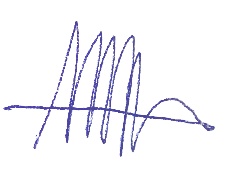 	dr. Kósa Balázs	tantárgyfelelősPécs, 2019.02.04.1.HétSzombat 13.15-14.00Szombat 12.00-12.45ciklus „1”--Metodika--Február 10.--2.HétSzombat 13.15-14.00Szombat 12.00-12.45ciklus „1”--Metodika--Február 16.--3.HétSzombat 13.15-14.00Szombat 12.00-12.45ciklus „1”GyakorlatElőadásMetodikaönálló munka és konzultációelméleti előadásFebruár 23.konzultációBelsőépítészet és építészet különbségei4.HétSzombat 13.15-14.00Szombat 12.00-12.45ciklus „1”--Metodika--Március 2.--5.HétSzombat 13.15-14.00Szombat 12.00-12.45ciklus „1”GyakorlatElőadásMetodikaönálló munka és konzultációelméleti előadásMárcius 9.konzultációBelsőépítészeti dokumentáció részei6.HétSzombat 13.15-14.00Szombat 12.00-12.45ciklus „1”NEMZETI ÜNNEPNEMZETI ÜNNEPMetodikaNEMZETI ÜNNEPNEMZETI ÜNNEPMárcius 16.NEMZETI ÜNNEPNEMZETI ÜNNEP7.HétSzombat 13.15-14.00Szombat 12.00-12.45ciklus „2”GyakorlatElőadásMetodikaönálló munka és konzultációelméleti előadásMárcius 23.konzultációKortárs belső terek 1.8.HétSzombat 13.15-14.00Szombat 12.00-12.45ciklus „2”--Metodika--Március 30.--9.HétSzombat 13.15-14.00Szombat 12.00-12.45ciklus „2”GyakorlatElőadásMetodikaönálló munka és konzultációelméleti előadásÁprilis 6.konzultációKortárs belső terek 2.10.HétSzombat 13.15-14.00Szombat 12.00-12.45ciklus „2”--Metodika--Április 13.--11.HétSzombat 13.15-14.00Szombat 12.00-12.45ciklus „2”NEMZETI ÜNNEPNEMZETI ÜNNEPMetodikaNEMZETI ÜNNEPNEMZETI ÜNNEPÁprilis 20.NEMZETI ÜNNEPNEMZETI ÜNNEP12.HétSzombat 13.15-14.00Szombat 12.00-12.45ciklus „2”--Metodika--Április 27.--13.HétSzombat 13.15-14.00Szombat 12.00-12.45ciklus „2”GyakorlatElőadásMetodikaönálló munka és konzultációelméleti előadásMájus 4.konzultációKortárs belső terek 3.14.HétSzombat 13.15-14.00Szombat 12.00-12.45ciklus „2”--Metodika--Május 11.--15.HétSzombat 13.15-14.00Szombat 12.00-12.45ciklus „2”--Metodika--Május 18.--vizsgaidőszak 1. hete16.Hétoktató által meghatározott időpontbanV1MetodikaVÉGSŐ LEADÁSMájus 24.